MINISTRY OF DEFENCE & MILITARY VETERANSNATIONAL ASSEMBLYQUESTION FOR WRITTEN REPLY2626.	Mr D America (DA) to ask the Minister of Defence and Military Veterans:(a) How many (i) SA National Defence Force (SANDF) members in each division are based at the Youngsfield Military Base in Wetton, Cape Town, (ii) of the specified members in uniform in each division have been involved in traffic accidents (aa) in each of the past three financial years and (bb) since 1 April 2016 and (iii) how many of the specified incidents (aa) have been investigated and (bb) remain unresolved, (b) what were the (i) outcomes and (ii) consequences of the resolved cases and (c) what were the total financial costs to the SANDF in each case?			NW3039EREPLY: (i) 461 - Number of members in each division that are based in Youngsfield Military Base in Wetton, Cape Town.  73 – Number of uniform members involved in traffic accidents.(aa) 2014/15 – 14 traffic accidents		 2015/16 –   08 traffic accidents		 2016/17 –   08 traffic accidents               (bb) Since April 2016 (aa) 03 vehicle accidents investigated.                     (bb)  04 cases  unresolved (i)  Cases include members with the state cover and members  liable for  damages as indicated. (ii)   Cases include members with the state cover and members  liable for  damages as indicated. (c)	2014/2015 – R42 295.19.		2015/2016 – R163 393.70. 		2016/2017 – Cases still pending.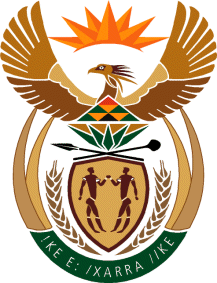 